Об утверждении Порядка исполнения бюджета сельского поселения  сельсовет муниципального района Иглинский район Республики Башкортостан по расходам и источникам финансирования дефицита бюджета сельского поселения  сельсовет муниципального района Иглинский район Республики БашкортостанВ соответствии со статьями 219 и 219.2 Бюджетного кодекса Российской Федерации, Решения Совета сельского поселения  сельсовет муниципального района Иглинский район Республики Башкортостан от                  06.06.2014 № 363 «Об утверждении Положения о бюджетном процессе в сельском поселении  сельсовет муниципального района Иглинский район Республики Башкортостан»ПОСТАНОВЛЯЮ:Утвердить прилагаемый Порядок исполнения бюджета сельского поселения  Балтийский сельсовет муниципального района Иглинский район Республики Башкортостан по расходам и источникам финансирования дефицита бюджета сельского поселения  сельсовет муниципального района Иглинский район Республики Башкортостан. Настоящее постановление подлежит обнародованию и размещению на официальном сайте администрации  сельского поселения  сельсовет в информационно-телекоммуникационной сети «Интернет».    3. Контроль за исполнением настоящего Постановления оставляю за  собой.Глава сельского поселения                                                              И.М.Бугвин                                                         Утвержденпостановлением главы сельского поселения   сельсовет муниципального района Иглинский район Республики Башкортостанот «11» августа 2020г. № 08-58ПОРЯДОКИСПОЛНЕНИЯ БЮДЖЕТА СЕЛЬСКОГО ПОСЕЛЕНИЯ  СЕЛЬСОВЕТ МУНИЦИПАЛЬНОГО РАЙОНА ИГЛИНСКИЙ РАЙОН РЕСПУБЛИКИ БАШКОРТОСТАН ПО РАСХОДАМ И ИСТОЧНИКАМ ФИНАНСИРОВАНИЯ ДЕФИЦИТА БЮДЖЕТА СЕЛЬСКОГО ПОСЕЛЕНИЯ   СЕЛЬСОВЕТ МУНИЦИПАЛЬНОГО РАЙОНА ИГЛИНСКИЙ РАЙОН РЕСПУБЛИКИ БАШКОРТОСТАНI. ОБЩИЕ ПОЛОЖЕНИЯ1. Настоящий Порядок разработан в соответствии со статьями 219 и 219.2 Бюджетного кодекса Российской Федерации (далее - БК РФ), Законом Республики Башкортостан "О бюджетном процессе в Республике Башкортостан", решением Совета сельского поселения  сельсовет муниципального района Иглинский район Республики Башкортостан «О бюджетном процессе в сельском поселении   сельсовет муниципального района Иглинский район РБ» и устанавливает порядок исполнения бюджета сельского поселения   сельсовет муниципального района Иглинский район Республики Башкортостан по расходам и выплатам по источникам финансирования дефицита бюджета сельского поселения  сельсовет муниципального района Иглинский район Республики Башкортостан (далее – бюджета поселения).2. Исполнение бюджета поселения по расходам и выплатам по источникам финансирования дефицита бюджета поселения предусматривает:принятие и учет бюджетных и денежных обязательств получателями средств бюджета поселения (далее - получатели) в пределах доведенных лимитов бюджетных обязательств, администраторами источников финансирования дефицита бюджета поселения (далее - администраторы) - в пределах доведенных бюджетных ассигнований;подтверждение получателями и администраторами (далее вместе - клиенты) денежных обязательств, подлежащих оплате за счет средств бюджета поселения, в том числе за счет бюджетных ассигнований по источникам финансирования дефицита бюджета поселения (далее - средства бюджета поселения);санкционирование Администрацией сельского поселения   сельсовет муниципального района Иглинский район Республики Башкортостан (далее - Администрация) оплаты денежных обязательств клиентов, подлежащих оплате за счет средств бюджета поселения;подтверждение Администрацией исполнения денежных обязательств клиентов, подлежащих оплате за счет средств бюджета поселения.II. ПРИНЯТИЕ КЛИЕНТАМИ БЮДЖЕТНЫХ ОБЯЗАТЕЛЬСТВ, ПОДЛЕЖАЩИХ ИСПОЛНЕНИЮ ЗА СЧЕТ СРЕДСТВ БЮДЖЕТА ПОСЕЛЕНИЯ3. Клиент принимает бюджетные обязательства, подлежащие исполнению за счет средств бюджета поселения путем заключения муниципальных контрактов, иных договоров с физическими и юридическими лицами, индивидуальными предпринимателями или в соответствии с законом, иным правовым актом, соглашением.4. Принятие бюджетных обязательств осуществляется клиентом в пределах доведенных до него лимитов бюджетных обязательств и бюджетных ассигнований на текущий финансовый год.5. Заключение и оплата клиентом муниципальных контрактов, иных договоров, подлежащих исполнению за счет средств бюджета поселения производятся в пределах доведенных ему по кодам классификации расходов бюджета поселения лимитов бюджетных обязательств и по кодам классификации источников финансирования дефицитов бюджетов бюджетных ассигнований, и с учетом принятых и неисполненных обязательств.При уменьшении клиенту главным распорядителем (распорядителем) бюджетных средств ранее доведенных бюджетных ассигнований, лимитов бюджетных обязательств в соответствии с установленным Администрацией Порядком составления и ведения сводной бюджетной росписи бюджета поселения и бюджетных росписей главных распорядителей средств бюджета поселения (главных администраторов источников финансирования дефицита бюджета поселения), утвержденным постановлением главы сельского поселения  сельсовет муниципального района Иглинский район Республики Башкортостан от   11.08.2020  № 08-54 , исполнение заключенных государственных контрактов, иных договоров осуществляется в соответствии с требованиями пункта 6 статьи 161 БК РФ.III. ПОДТВЕРЖДЕНИЕ КЛИЕНТАМИ ДЕНЕЖНЫХ ОБЯЗАТЕЛЬСТВ,ПОДЛЕЖАЩИХ ОПЛАТЕ ЗА СЧЕТ СРЕДСТВ БЮДЖЕТАПОСЕЛЕНИЯ6. Клиент подтверждает обязанность оплатить за счет средств бюджета поселения денежные обязательства в соответствии с платежными и иными документами, необходимыми для санкционирования их оплаты.7. Оформление платежных и иных документов, представляемых клиентами в Администрацию для санкционирования оплаты денежных обязательств, осуществляется в соответствии с требованиями БК РФ, нормативных правовых актов Министерства финансов Российской Федерации, Центрального Банка Российской Федерации, Федерального казначейства, Министерства финансов Республики Башкортостан, муниципального района Иглинский район Республики Башкортостан и поселения.8. Информационный обмен между клиентами и Администрацией при представлении платежных и иных документов, необходимых для санкционирования их оплаты, осуществляется в электронной форме с применением средств электронной подписи в соответствии с законодательством Российской Федерации и Республики Башкортостан на основании Договора (соглашения) об обмене электронными документами, и требованиями, установленными законодательством Российской Федерации и Республики Башкортостан.Если у клиента или Администрации отсутствует техническая возможность информационного обмена в электронной форме, обмен информацией между ними осуществляется с применением документооборота на бумажных носителях с одновременным представлением документов на машинном носителе.IV. САНКЦИОНИРОВАНИЕ ОПЛАТЫ ДЕНЕЖНЫХ ОБЯЗАТЕЛЬСТВ9. Для оплаты денежных обязательств клиенты представляют в Администрацию по установленной форме Заявку на кассовый расход.Администрация принимает Заявку на кассовый расход к исполнению или отказывает в принятии к исполнению после проведения проверки Заявки на кассовый расход и документов, необходимых для оплаты денежных обязательств клиентов в соответствии с требованиями, установленными Порядком санкционирования оплаты денежных обязательств получателей средств бюджета поселения и администраторов источников финансирования дефицита бюджета поселения, утвержденным постановлением главы сельского поселения  сельсовет муниципального района Иглинский район Республики Башкортостан от 11.08.2020  № 08-56   (далее - Порядок санкционирования).Санкционирование оплаты денежных обязательств осуществляется в форме совершения разрешительной надписи (акцепта) после проверки наличия документов, предусмотренных Порядком санкционирования.Для санкционирования оплаты денежных обязательств по муниципальным контрактам дополнительно осуществляется проверка на соответствие сведений о муниципальном контракте в реестре контрактов, предусмотренном законодательством Российской Федерации о контрактной системе в сфере закупок товаров, работ, услуг для обеспечения государственных и муниципальных нужд, и сведений о принятом на учет бюджетном обязательстве по государственному контракту условиям данного муниципального контракта.Оплата денежных обязательств (за исключением денежных обязательств по публичным нормативным обязательствам) осуществляется в пределах доведенных до получателя лимитов бюджетных обязательств и предельных объемов финансирования.Оплата денежных обязательств по публичным нормативным обязательствам может осуществляться в пределах доведенных до получателя бюджетных ассигнований и предельных объемов финансирования.Оплата денежных обязательств по выплатам по источникам финансирования дефицита бюджета осуществляется в пределах доведенных до администратора бюджетных ассигнований и предельных объемов финансирования.V. ПОДТВЕРЖДЕНИЕ ИСПОЛНЕНИЯ ДЕНЕЖНЫХ ОБЯЗАТЕЛЬСТВКЛИЕНТОВ, ПОДЛЕЖАЩИХ ОПЛАТЕ ЗА СЧЕТ СРЕДСТВБЮДЖЕТА ПОСЕЛЕНИЯ10. Подтверждение исполнения денежных обязательств осуществляется Администрацией путем выдачи клиенту выписки из его лицевого счета с приложенными к ней платежными документами с отметкой Администрации, подтверждающей списание денежных средств в пользу физических или юридических лиц, бюджетов бюджетной системы Российской Федерации.11. Оформление и выдача клиентам выписок из их лицевых счетов осуществляются Администрацией в соответствии с установленным Порядком открытия и ведения лицевых счетов Администрацией сельского поселения  сельсовет муниципального района Иглинский район Республики Башкортостан, утвержденным постановлением главы сельского поселения  сельсовет муниципального района Иглинский район Республики Башкортостан от 11.08.2020г. №08-57.Управляющий делами                                                       Баранова О.Н.БАШҠОРТОСТАН РЕСПУБЛИКАҺЫИГЛИН РАЙОНЫМУНИЦИПАЛЬ РАЙОНЫНЫҢБАЛТИКА АУЫЛСОВЕТЫ АУЫЛ БИЛӘМӘҺЕХАКИМИӘТЕYҙәк урамы,43, Балтика ауылы,452415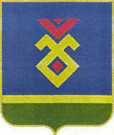 АДМИНИСТРАЦИЯСЕЛЬСКОГО ПОСЕЛЕНИЯБАЛТИЙСКИЙ СЕЛЬСОВЕТМУНИЦИПАЛЬНОГО РАЙОНАИГЛИНСКИЙ РАЙОНРЕСПУБЛИКИ БАШКОРТОСТАНул. Центральная, 43, с. Балтика,452415ҠАРАР         « 11 » август 2020 й.                 № 08-58               ПОСТАНОВЛЕНИЕ                      « 11» августа 2020 г.